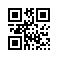 Strana:  1 z Strana:  1 z Strana:  1 z 11111Odběratel:Odběratel:Odběratel:Odběratel:Odběratel:Odběratel:Univerzita J. E. Purkyně
Pasteurova 3544/1
400 96 ÚSTÍ NAD LABEM
Česká republikaUniverzita J. E. Purkyně
Pasteurova 3544/1
400 96 ÚSTÍ NAD LABEM
Česká republikaUniverzita J. E. Purkyně
Pasteurova 3544/1
400 96 ÚSTÍ NAD LABEM
Česká republikaUniverzita J. E. Purkyně
Pasteurova 3544/1
400 96 ÚSTÍ NAD LABEM
Česká republikaUniverzita J. E. Purkyně
Pasteurova 3544/1
400 96 ÚSTÍ NAD LABEM
Česká republikaUniverzita J. E. Purkyně
Pasteurova 3544/1
400 96 ÚSTÍ NAD LABEM
Česká republikaUniverzita J. E. Purkyně
Pasteurova 3544/1
400 96 ÚSTÍ NAD LABEM
Česká republikaUniverzita J. E. Purkyně
Pasteurova 3544/1
400 96 ÚSTÍ NAD LABEM
Česká republikaUniverzita J. E. Purkyně
Pasteurova 3544/1
400 96 ÚSTÍ NAD LABEM
Česká republikaUniverzita J. E. Purkyně
Pasteurova 3544/1
400 96 ÚSTÍ NAD LABEM
Česká republikaUniverzita J. E. Purkyně
Pasteurova 3544/1
400 96 ÚSTÍ NAD LABEM
Česká republikaUniverzita J. E. Purkyně
Pasteurova 3544/1
400 96 ÚSTÍ NAD LABEM
Česká republikaPID:PID:PID:PID:PID:Odběratel:Odběratel:Odběratel:Univerzita J. E. Purkyně
Pasteurova 3544/1
400 96 ÚSTÍ NAD LABEM
Česká republikaUniverzita J. E. Purkyně
Pasteurova 3544/1
400 96 ÚSTÍ NAD LABEM
Česká republikaUniverzita J. E. Purkyně
Pasteurova 3544/1
400 96 ÚSTÍ NAD LABEM
Česká republikaUniverzita J. E. Purkyně
Pasteurova 3544/1
400 96 ÚSTÍ NAD LABEM
Česká republikaUniverzita J. E. Purkyně
Pasteurova 3544/1
400 96 ÚSTÍ NAD LABEM
Česká republikaUniverzita J. E. Purkyně
Pasteurova 3544/1
400 96 ÚSTÍ NAD LABEM
Česká republikaUniverzita J. E. Purkyně
Pasteurova 3544/1
400 96 ÚSTÍ NAD LABEM
Česká republikaUniverzita J. E. Purkyně
Pasteurova 3544/1
400 96 ÚSTÍ NAD LABEM
Česká republikaUniverzita J. E. Purkyně
Pasteurova 3544/1
400 96 ÚSTÍ NAD LABEM
Česká republikaUniverzita J. E. Purkyně
Pasteurova 3544/1
400 96 ÚSTÍ NAD LABEM
Česká republikaUniverzita J. E. Purkyně
Pasteurova 3544/1
400 96 ÚSTÍ NAD LABEM
Česká republikaUniverzita J. E. Purkyně
Pasteurova 3544/1
400 96 ÚSTÍ NAD LABEM
Česká republikaPID:PID:PID:PID:PID:22322260942232226094Odběratel:Odběratel:Odběratel:Univerzita J. E. Purkyně
Pasteurova 3544/1
400 96 ÚSTÍ NAD LABEM
Česká republikaUniverzita J. E. Purkyně
Pasteurova 3544/1
400 96 ÚSTÍ NAD LABEM
Česká republikaUniverzita J. E. Purkyně
Pasteurova 3544/1
400 96 ÚSTÍ NAD LABEM
Česká republikaUniverzita J. E. Purkyně
Pasteurova 3544/1
400 96 ÚSTÍ NAD LABEM
Česká republikaUniverzita J. E. Purkyně
Pasteurova 3544/1
400 96 ÚSTÍ NAD LABEM
Česká republikaUniverzita J. E. Purkyně
Pasteurova 3544/1
400 96 ÚSTÍ NAD LABEM
Česká republikaUniverzita J. E. Purkyně
Pasteurova 3544/1
400 96 ÚSTÍ NAD LABEM
Česká republikaUniverzita J. E. Purkyně
Pasteurova 3544/1
400 96 ÚSTÍ NAD LABEM
Česká republikaUniverzita J. E. Purkyně
Pasteurova 3544/1
400 96 ÚSTÍ NAD LABEM
Česká republikaUniverzita J. E. Purkyně
Pasteurova 3544/1
400 96 ÚSTÍ NAD LABEM
Česká republikaUniverzita J. E. Purkyně
Pasteurova 3544/1
400 96 ÚSTÍ NAD LABEM
Česká republikaUniverzita J. E. Purkyně
Pasteurova 3544/1
400 96 ÚSTÍ NAD LABEM
Česká republikaPID:PID:PID:PID:PID:22322260942232226094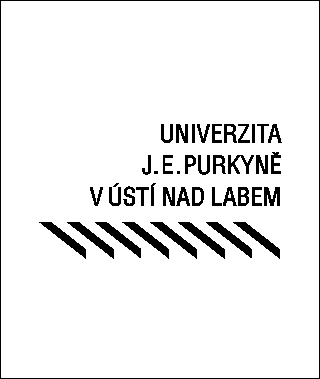 Univerzita J. E. Purkyně
Pasteurova 3544/1
400 96 ÚSTÍ NAD LABEM
Česká republikaUniverzita J. E. Purkyně
Pasteurova 3544/1
400 96 ÚSTÍ NAD LABEM
Česká republikaUniverzita J. E. Purkyně
Pasteurova 3544/1
400 96 ÚSTÍ NAD LABEM
Česká republikaUniverzita J. E. Purkyně
Pasteurova 3544/1
400 96 ÚSTÍ NAD LABEM
Česká republikaUniverzita J. E. Purkyně
Pasteurova 3544/1
400 96 ÚSTÍ NAD LABEM
Česká republikaUniverzita J. E. Purkyně
Pasteurova 3544/1
400 96 ÚSTÍ NAD LABEM
Česká republikaUniverzita J. E. Purkyně
Pasteurova 3544/1
400 96 ÚSTÍ NAD LABEM
Česká republikaUniverzita J. E. Purkyně
Pasteurova 3544/1
400 96 ÚSTÍ NAD LABEM
Česká republikaUniverzita J. E. Purkyně
Pasteurova 3544/1
400 96 ÚSTÍ NAD LABEM
Česká republikaUniverzita J. E. Purkyně
Pasteurova 3544/1
400 96 ÚSTÍ NAD LABEM
Česká republikaUniverzita J. E. Purkyně
Pasteurova 3544/1
400 96 ÚSTÍ NAD LABEM
Česká republikaUniverzita J. E. Purkyně
Pasteurova 3544/1
400 96 ÚSTÍ NAD LABEM
Česká republikaSmlouva:Smlouva:Smlouva:Smlouva:Smlouva:22322260942232226094Univerzita J. E. Purkyně
Pasteurova 3544/1
400 96 ÚSTÍ NAD LABEM
Česká republikaUniverzita J. E. Purkyně
Pasteurova 3544/1
400 96 ÚSTÍ NAD LABEM
Česká republikaUniverzita J. E. Purkyně
Pasteurova 3544/1
400 96 ÚSTÍ NAD LABEM
Česká republikaUniverzita J. E. Purkyně
Pasteurova 3544/1
400 96 ÚSTÍ NAD LABEM
Česká republikaUniverzita J. E. Purkyně
Pasteurova 3544/1
400 96 ÚSTÍ NAD LABEM
Česká republikaUniverzita J. E. Purkyně
Pasteurova 3544/1
400 96 ÚSTÍ NAD LABEM
Česká republikaUniverzita J. E. Purkyně
Pasteurova 3544/1
400 96 ÚSTÍ NAD LABEM
Česká republikaUniverzita J. E. Purkyně
Pasteurova 3544/1
400 96 ÚSTÍ NAD LABEM
Česká republikaUniverzita J. E. Purkyně
Pasteurova 3544/1
400 96 ÚSTÍ NAD LABEM
Česká republikaUniverzita J. E. Purkyně
Pasteurova 3544/1
400 96 ÚSTÍ NAD LABEM
Česká republikaUniverzita J. E. Purkyně
Pasteurova 3544/1
400 96 ÚSTÍ NAD LABEM
Česká republikaUniverzita J. E. Purkyně
Pasteurova 3544/1
400 96 ÚSTÍ NAD LABEM
Česká republika22322260942232226094Univerzita J. E. Purkyně
Pasteurova 3544/1
400 96 ÚSTÍ NAD LABEM
Česká republikaUniverzita J. E. Purkyně
Pasteurova 3544/1
400 96 ÚSTÍ NAD LABEM
Česká republikaUniverzita J. E. Purkyně
Pasteurova 3544/1
400 96 ÚSTÍ NAD LABEM
Česká republikaUniverzita J. E. Purkyně
Pasteurova 3544/1
400 96 ÚSTÍ NAD LABEM
Česká republikaUniverzita J. E. Purkyně
Pasteurova 3544/1
400 96 ÚSTÍ NAD LABEM
Česká republikaUniverzita J. E. Purkyně
Pasteurova 3544/1
400 96 ÚSTÍ NAD LABEM
Česká republikaUniverzita J. E. Purkyně
Pasteurova 3544/1
400 96 ÚSTÍ NAD LABEM
Česká republikaUniverzita J. E. Purkyně
Pasteurova 3544/1
400 96 ÚSTÍ NAD LABEM
Česká republikaUniverzita J. E. Purkyně
Pasteurova 3544/1
400 96 ÚSTÍ NAD LABEM
Česká republikaUniverzita J. E. Purkyně
Pasteurova 3544/1
400 96 ÚSTÍ NAD LABEM
Česká republikaUniverzita J. E. Purkyně
Pasteurova 3544/1
400 96 ÚSTÍ NAD LABEM
Česká republikaUniverzita J. E. Purkyně
Pasteurova 3544/1
400 96 ÚSTÍ NAD LABEM
Česká republikaČíslo účtu:Číslo účtu:Číslo účtu:Číslo účtu:Číslo účtu:22322260942232226094Univerzita J. E. Purkyně
Pasteurova 3544/1
400 96 ÚSTÍ NAD LABEM
Česká republikaUniverzita J. E. Purkyně
Pasteurova 3544/1
400 96 ÚSTÍ NAD LABEM
Česká republikaUniverzita J. E. Purkyně
Pasteurova 3544/1
400 96 ÚSTÍ NAD LABEM
Česká republikaUniverzita J. E. Purkyně
Pasteurova 3544/1
400 96 ÚSTÍ NAD LABEM
Česká republikaUniverzita J. E. Purkyně
Pasteurova 3544/1
400 96 ÚSTÍ NAD LABEM
Česká republikaUniverzita J. E. Purkyně
Pasteurova 3544/1
400 96 ÚSTÍ NAD LABEM
Česká republikaUniverzita J. E. Purkyně
Pasteurova 3544/1
400 96 ÚSTÍ NAD LABEM
Česká republikaUniverzita J. E. Purkyně
Pasteurova 3544/1
400 96 ÚSTÍ NAD LABEM
Česká republikaUniverzita J. E. Purkyně
Pasteurova 3544/1
400 96 ÚSTÍ NAD LABEM
Česká republikaUniverzita J. E. Purkyně
Pasteurova 3544/1
400 96 ÚSTÍ NAD LABEM
Česká republikaUniverzita J. E. Purkyně
Pasteurova 3544/1
400 96 ÚSTÍ NAD LABEM
Česká republikaUniverzita J. E. Purkyně
Pasteurova 3544/1
400 96 ÚSTÍ NAD LABEM
Česká republikaPeněžní ústav:Peněžní ústav:Peněžní ústav:Peněžní ústav:Peněžní ústav:22322260942232226094Univerzita J. E. Purkyně
Pasteurova 3544/1
400 96 ÚSTÍ NAD LABEM
Česká republikaUniverzita J. E. Purkyně
Pasteurova 3544/1
400 96 ÚSTÍ NAD LABEM
Česká republikaUniverzita J. E. Purkyně
Pasteurova 3544/1
400 96 ÚSTÍ NAD LABEM
Česká republikaUniverzita J. E. Purkyně
Pasteurova 3544/1
400 96 ÚSTÍ NAD LABEM
Česká republikaUniverzita J. E. Purkyně
Pasteurova 3544/1
400 96 ÚSTÍ NAD LABEM
Česká republikaUniverzita J. E. Purkyně
Pasteurova 3544/1
400 96 ÚSTÍ NAD LABEM
Česká republikaUniverzita J. E. Purkyně
Pasteurova 3544/1
400 96 ÚSTÍ NAD LABEM
Česká republikaUniverzita J. E. Purkyně
Pasteurova 3544/1
400 96 ÚSTÍ NAD LABEM
Česká republikaUniverzita J. E. Purkyně
Pasteurova 3544/1
400 96 ÚSTÍ NAD LABEM
Česká republikaUniverzita J. E. Purkyně
Pasteurova 3544/1
400 96 ÚSTÍ NAD LABEM
Česká republikaUniverzita J. E. Purkyně
Pasteurova 3544/1
400 96 ÚSTÍ NAD LABEM
Česká republikaUniverzita J. E. Purkyně
Pasteurova 3544/1
400 96 ÚSTÍ NAD LABEM
Česká republika2232226094223222609422322260942232226094Dodavatel:Dodavatel:Dodavatel:Dodavatel:Dodavatel:Dodavatel:Dodavatel:22322260942232226094DIČ:DIČ:DIČ:CZ44555601CZ44555601CZ44555601CZ44555601Dodavatel:Dodavatel:Dodavatel:Dodavatel:Dodavatel:Dodavatel:Dodavatel:22322260942232226094DIČ:DIČ:DIČ:CZ44555601CZ44555601CZ44555601CZ44555601IČ:IČ:6219205162192051621920516219205162192051DIČ:DIČ:22322260942232226094IČ:IČ:IČ:44555601445556014455560144555601IČ:IČ:6219205162192051621920516219205162192051DIČ:DIČ:22322260942232226094IČ:IČ:IČ:4455560144555601445556014455560122322260942232226094IČ:IČ:IČ:4455560144555601445556014455560122322260942232226094IČ:IČ:IČ:445556014455560144555601445556012232226094223222609422322260942232226094Konečný příjemce:Konečný příjemce:Konečný příjemce:Konečný příjemce:Konečný příjemce:Konečný příjemce:Konečný příjemce:Konečný příjemce:Konečný příjemce:Konečný příjemce:223222609422322260942232226094223222609422322260942232226094Platnost objednávky do:Platnost objednávky do:Platnost objednávky do:Platnost objednávky do:Platnost objednávky do:Platnost objednávky do:Platnost objednávky do:Platnost objednávky do:31.12.202331.12.202331.12.202331.12.202331.12.2023Termín dodání:Termín dodání:Termín dodání:Termín dodání:Termín dodání:Termín dodání:Termín dodání:29.09.202329.09.202329.09.202329.09.202329.09.2023Forma úhrady:Forma úhrady:Forma úhrady:Forma úhrady:Forma úhrady:Forma úhrady:Forma úhrady:PříkazemPříkazemPříkazemPříkazemPříkazemForma úhrady:Forma úhrady:Forma úhrady:Forma úhrady:Forma úhrady:Forma úhrady:Forma úhrady:PříkazemPříkazemPříkazemPříkazemPříkazemForma úhrady:Forma úhrady:Forma úhrady:Forma úhrady:Forma úhrady:Forma úhrady:Forma úhrady:PříkazemPříkazemPříkazemPříkazemPříkazemTermín úhrady:Termín úhrady:Termín úhrady:Termín úhrady:Termín úhrady:Termín úhrady:Termín úhrady:Termín úhrady:Termín úhrady:Termín úhrady:Termín úhrady:Termín úhrady:Termín úhrady:Termín úhrady:Objednávka je návrhem na uzavření smlouvy dle § 1731 a násl. zákona č.89/2012 Sb., občanského zákoníku, v platném znění. Je-li plnění dle objednávky vyšší než 50.000,-Kč bez DPH, musí být objednávka dodavatelem bez zbytečného odkladu potvrzena. Uzavřená smlouva, tzn. objednávka i s potvrzením, podléhá povinnosti zveřejnění v registru smluv MV dle zákona č. 340/2015 Sb., v platném znění. __________________________________________________________________________________________________ Na fakturu uveďte číslo objednávky a číslo projektu, které je nezbytnou podmínkou pro úhradu faktury.

Akceptací objednávky dodavatel prohlašuje, že není ve střetu zájmů, zejména ve vztahu k zák.č.159/2006 Sb., § 4b, a současně se na dodavatele nebo jeho poddodavatele nevztahují mezinárodní sankce podle zákona upravujícího provádění mezinárodních sankcí.
Objednávka je návrhem na uzavření smlouvy dle § 1731 a násl. zákona č.89/2012 Sb., občanského zákoníku, v platném znění. Je-li plnění dle objednávky vyšší než 50.000,-Kč bez DPH, musí být objednávka dodavatelem bez zbytečného odkladu potvrzena. Uzavřená smlouva, tzn. objednávka i s potvrzením, podléhá povinnosti zveřejnění v registru smluv MV dle zákona č. 340/2015 Sb., v platném znění. __________________________________________________________________________________________________ Na fakturu uveďte číslo objednávky a číslo projektu, které je nezbytnou podmínkou pro úhradu faktury.

Akceptací objednávky dodavatel prohlašuje, že není ve střetu zájmů, zejména ve vztahu k zák.č.159/2006 Sb., § 4b, a současně se na dodavatele nebo jeho poddodavatele nevztahují mezinárodní sankce podle zákona upravujícího provádění mezinárodních sankcí.
Objednávka je návrhem na uzavření smlouvy dle § 1731 a násl. zákona č.89/2012 Sb., občanského zákoníku, v platném znění. Je-li plnění dle objednávky vyšší než 50.000,-Kč bez DPH, musí být objednávka dodavatelem bez zbytečného odkladu potvrzena. Uzavřená smlouva, tzn. objednávka i s potvrzením, podléhá povinnosti zveřejnění v registru smluv MV dle zákona č. 340/2015 Sb., v platném znění. __________________________________________________________________________________________________ Na fakturu uveďte číslo objednávky a číslo projektu, které je nezbytnou podmínkou pro úhradu faktury.

Akceptací objednávky dodavatel prohlašuje, že není ve střetu zájmů, zejména ve vztahu k zák.č.159/2006 Sb., § 4b, a současně se na dodavatele nebo jeho poddodavatele nevztahují mezinárodní sankce podle zákona upravujícího provádění mezinárodních sankcí.
Objednávka je návrhem na uzavření smlouvy dle § 1731 a násl. zákona č.89/2012 Sb., občanského zákoníku, v platném znění. Je-li plnění dle objednávky vyšší než 50.000,-Kč bez DPH, musí být objednávka dodavatelem bez zbytečného odkladu potvrzena. Uzavřená smlouva, tzn. objednávka i s potvrzením, podléhá povinnosti zveřejnění v registru smluv MV dle zákona č. 340/2015 Sb., v platném znění. __________________________________________________________________________________________________ Na fakturu uveďte číslo objednávky a číslo projektu, které je nezbytnou podmínkou pro úhradu faktury.

Akceptací objednávky dodavatel prohlašuje, že není ve střetu zájmů, zejména ve vztahu k zák.č.159/2006 Sb., § 4b, a současně se na dodavatele nebo jeho poddodavatele nevztahují mezinárodní sankce podle zákona upravujícího provádění mezinárodních sankcí.
Objednávka je návrhem na uzavření smlouvy dle § 1731 a násl. zákona č.89/2012 Sb., občanského zákoníku, v platném znění. Je-li plnění dle objednávky vyšší než 50.000,-Kč bez DPH, musí být objednávka dodavatelem bez zbytečného odkladu potvrzena. Uzavřená smlouva, tzn. objednávka i s potvrzením, podléhá povinnosti zveřejnění v registru smluv MV dle zákona č. 340/2015 Sb., v platném znění. __________________________________________________________________________________________________ Na fakturu uveďte číslo objednávky a číslo projektu, které je nezbytnou podmínkou pro úhradu faktury.

Akceptací objednávky dodavatel prohlašuje, že není ve střetu zájmů, zejména ve vztahu k zák.č.159/2006 Sb., § 4b, a současně se na dodavatele nebo jeho poddodavatele nevztahují mezinárodní sankce podle zákona upravujícího provádění mezinárodních sankcí.
Objednávka je návrhem na uzavření smlouvy dle § 1731 a násl. zákona č.89/2012 Sb., občanského zákoníku, v platném znění. Je-li plnění dle objednávky vyšší než 50.000,-Kč bez DPH, musí být objednávka dodavatelem bez zbytečného odkladu potvrzena. Uzavřená smlouva, tzn. objednávka i s potvrzením, podléhá povinnosti zveřejnění v registru smluv MV dle zákona č. 340/2015 Sb., v platném znění. __________________________________________________________________________________________________ Na fakturu uveďte číslo objednávky a číslo projektu, které je nezbytnou podmínkou pro úhradu faktury.

Akceptací objednávky dodavatel prohlašuje, že není ve střetu zájmů, zejména ve vztahu k zák.č.159/2006 Sb., § 4b, a současně se na dodavatele nebo jeho poddodavatele nevztahují mezinárodní sankce podle zákona upravujícího provádění mezinárodních sankcí.
Objednávka je návrhem na uzavření smlouvy dle § 1731 a násl. zákona č.89/2012 Sb., občanského zákoníku, v platném znění. Je-li plnění dle objednávky vyšší než 50.000,-Kč bez DPH, musí být objednávka dodavatelem bez zbytečného odkladu potvrzena. Uzavřená smlouva, tzn. objednávka i s potvrzením, podléhá povinnosti zveřejnění v registru smluv MV dle zákona č. 340/2015 Sb., v platném znění. __________________________________________________________________________________________________ Na fakturu uveďte číslo objednávky a číslo projektu, které je nezbytnou podmínkou pro úhradu faktury.

Akceptací objednávky dodavatel prohlašuje, že není ve střetu zájmů, zejména ve vztahu k zák.č.159/2006 Sb., § 4b, a současně se na dodavatele nebo jeho poddodavatele nevztahují mezinárodní sankce podle zákona upravujícího provádění mezinárodních sankcí.
Objednávka je návrhem na uzavření smlouvy dle § 1731 a násl. zákona č.89/2012 Sb., občanského zákoníku, v platném znění. Je-li plnění dle objednávky vyšší než 50.000,-Kč bez DPH, musí být objednávka dodavatelem bez zbytečného odkladu potvrzena. Uzavřená smlouva, tzn. objednávka i s potvrzením, podléhá povinnosti zveřejnění v registru smluv MV dle zákona č. 340/2015 Sb., v platném znění. __________________________________________________________________________________________________ Na fakturu uveďte číslo objednávky a číslo projektu, které je nezbytnou podmínkou pro úhradu faktury.

Akceptací objednávky dodavatel prohlašuje, že není ve střetu zájmů, zejména ve vztahu k zák.č.159/2006 Sb., § 4b, a současně se na dodavatele nebo jeho poddodavatele nevztahují mezinárodní sankce podle zákona upravujícího provádění mezinárodních sankcí.
Objednávka je návrhem na uzavření smlouvy dle § 1731 a násl. zákona č.89/2012 Sb., občanského zákoníku, v platném znění. Je-li plnění dle objednávky vyšší než 50.000,-Kč bez DPH, musí být objednávka dodavatelem bez zbytečného odkladu potvrzena. Uzavřená smlouva, tzn. objednávka i s potvrzením, podléhá povinnosti zveřejnění v registru smluv MV dle zákona č. 340/2015 Sb., v platném znění. __________________________________________________________________________________________________ Na fakturu uveďte číslo objednávky a číslo projektu, které je nezbytnou podmínkou pro úhradu faktury.

Akceptací objednávky dodavatel prohlašuje, že není ve střetu zájmů, zejména ve vztahu k zák.č.159/2006 Sb., § 4b, a současně se na dodavatele nebo jeho poddodavatele nevztahují mezinárodní sankce podle zákona upravujícího provádění mezinárodních sankcí.
Objednávka je návrhem na uzavření smlouvy dle § 1731 a násl. zákona č.89/2012 Sb., občanského zákoníku, v platném znění. Je-li plnění dle objednávky vyšší než 50.000,-Kč bez DPH, musí být objednávka dodavatelem bez zbytečného odkladu potvrzena. Uzavřená smlouva, tzn. objednávka i s potvrzením, podléhá povinnosti zveřejnění v registru smluv MV dle zákona č. 340/2015 Sb., v platném znění. __________________________________________________________________________________________________ Na fakturu uveďte číslo objednávky a číslo projektu, které je nezbytnou podmínkou pro úhradu faktury.

Akceptací objednávky dodavatel prohlašuje, že není ve střetu zájmů, zejména ve vztahu k zák.č.159/2006 Sb., § 4b, a současně se na dodavatele nebo jeho poddodavatele nevztahují mezinárodní sankce podle zákona upravujícího provádění mezinárodních sankcí.
Objednávka je návrhem na uzavření smlouvy dle § 1731 a násl. zákona č.89/2012 Sb., občanského zákoníku, v platném znění. Je-li plnění dle objednávky vyšší než 50.000,-Kč bez DPH, musí být objednávka dodavatelem bez zbytečného odkladu potvrzena. Uzavřená smlouva, tzn. objednávka i s potvrzením, podléhá povinnosti zveřejnění v registru smluv MV dle zákona č. 340/2015 Sb., v platném znění. __________________________________________________________________________________________________ Na fakturu uveďte číslo objednávky a číslo projektu, které je nezbytnou podmínkou pro úhradu faktury.

Akceptací objednávky dodavatel prohlašuje, že není ve střetu zájmů, zejména ve vztahu k zák.č.159/2006 Sb., § 4b, a současně se na dodavatele nebo jeho poddodavatele nevztahují mezinárodní sankce podle zákona upravujícího provádění mezinárodních sankcí.
Objednávka je návrhem na uzavření smlouvy dle § 1731 a násl. zákona č.89/2012 Sb., občanského zákoníku, v platném znění. Je-li plnění dle objednávky vyšší než 50.000,-Kč bez DPH, musí být objednávka dodavatelem bez zbytečného odkladu potvrzena. Uzavřená smlouva, tzn. objednávka i s potvrzením, podléhá povinnosti zveřejnění v registru smluv MV dle zákona č. 340/2015 Sb., v platném znění. __________________________________________________________________________________________________ Na fakturu uveďte číslo objednávky a číslo projektu, které je nezbytnou podmínkou pro úhradu faktury.

Akceptací objednávky dodavatel prohlašuje, že není ve střetu zájmů, zejména ve vztahu k zák.č.159/2006 Sb., § 4b, a současně se na dodavatele nebo jeho poddodavatele nevztahují mezinárodní sankce podle zákona upravujícího provádění mezinárodních sankcí.
Objednávka je návrhem na uzavření smlouvy dle § 1731 a násl. zákona č.89/2012 Sb., občanského zákoníku, v platném znění. Je-li plnění dle objednávky vyšší než 50.000,-Kč bez DPH, musí být objednávka dodavatelem bez zbytečného odkladu potvrzena. Uzavřená smlouva, tzn. objednávka i s potvrzením, podléhá povinnosti zveřejnění v registru smluv MV dle zákona č. 340/2015 Sb., v platném znění. __________________________________________________________________________________________________ Na fakturu uveďte číslo objednávky a číslo projektu, které je nezbytnou podmínkou pro úhradu faktury.

Akceptací objednávky dodavatel prohlašuje, že není ve střetu zájmů, zejména ve vztahu k zák.č.159/2006 Sb., § 4b, a současně se na dodavatele nebo jeho poddodavatele nevztahují mezinárodní sankce podle zákona upravujícího provádění mezinárodních sankcí.
Objednávka je návrhem na uzavření smlouvy dle § 1731 a násl. zákona č.89/2012 Sb., občanského zákoníku, v platném znění. Je-li plnění dle objednávky vyšší než 50.000,-Kč bez DPH, musí být objednávka dodavatelem bez zbytečného odkladu potvrzena. Uzavřená smlouva, tzn. objednávka i s potvrzením, podléhá povinnosti zveřejnění v registru smluv MV dle zákona č. 340/2015 Sb., v platném znění. __________________________________________________________________________________________________ Na fakturu uveďte číslo objednávky a číslo projektu, které je nezbytnou podmínkou pro úhradu faktury.

Akceptací objednávky dodavatel prohlašuje, že není ve střetu zájmů, zejména ve vztahu k zák.č.159/2006 Sb., § 4b, a současně se na dodavatele nebo jeho poddodavatele nevztahují mezinárodní sankce podle zákona upravujícího provádění mezinárodních sankcí.
Objednávka je návrhem na uzavření smlouvy dle § 1731 a násl. zákona č.89/2012 Sb., občanského zákoníku, v platném znění. Je-li plnění dle objednávky vyšší než 50.000,-Kč bez DPH, musí být objednávka dodavatelem bez zbytečného odkladu potvrzena. Uzavřená smlouva, tzn. objednávka i s potvrzením, podléhá povinnosti zveřejnění v registru smluv MV dle zákona č. 340/2015 Sb., v platném znění. __________________________________________________________________________________________________ Na fakturu uveďte číslo objednávky a číslo projektu, které je nezbytnou podmínkou pro úhradu faktury.

Akceptací objednávky dodavatel prohlašuje, že není ve střetu zájmů, zejména ve vztahu k zák.č.159/2006 Sb., § 4b, a současně se na dodavatele nebo jeho poddodavatele nevztahují mezinárodní sankce podle zákona upravujícího provádění mezinárodních sankcí.
Objednávka je návrhem na uzavření smlouvy dle § 1731 a násl. zákona č.89/2012 Sb., občanského zákoníku, v platném znění. Je-li plnění dle objednávky vyšší než 50.000,-Kč bez DPH, musí být objednávka dodavatelem bez zbytečného odkladu potvrzena. Uzavřená smlouva, tzn. objednávka i s potvrzením, podléhá povinnosti zveřejnění v registru smluv MV dle zákona č. 340/2015 Sb., v platném znění. __________________________________________________________________________________________________ Na fakturu uveďte číslo objednávky a číslo projektu, které je nezbytnou podmínkou pro úhradu faktury.

Akceptací objednávky dodavatel prohlašuje, že není ve střetu zájmů, zejména ve vztahu k zák.č.159/2006 Sb., § 4b, a současně se na dodavatele nebo jeho poddodavatele nevztahují mezinárodní sankce podle zákona upravujícího provádění mezinárodních sankcí.
Objednávka je návrhem na uzavření smlouvy dle § 1731 a násl. zákona č.89/2012 Sb., občanského zákoníku, v platném znění. Je-li plnění dle objednávky vyšší než 50.000,-Kč bez DPH, musí být objednávka dodavatelem bez zbytečného odkladu potvrzena. Uzavřená smlouva, tzn. objednávka i s potvrzením, podléhá povinnosti zveřejnění v registru smluv MV dle zákona č. 340/2015 Sb., v platném znění. __________________________________________________________________________________________________ Na fakturu uveďte číslo objednávky a číslo projektu, které je nezbytnou podmínkou pro úhradu faktury.

Akceptací objednávky dodavatel prohlašuje, že není ve střetu zájmů, zejména ve vztahu k zák.č.159/2006 Sb., § 4b, a současně se na dodavatele nebo jeho poddodavatele nevztahují mezinárodní sankce podle zákona upravujícího provádění mezinárodních sankcí.
Objednávka je návrhem na uzavření smlouvy dle § 1731 a násl. zákona č.89/2012 Sb., občanského zákoníku, v platném znění. Je-li plnění dle objednávky vyšší než 50.000,-Kč bez DPH, musí být objednávka dodavatelem bez zbytečného odkladu potvrzena. Uzavřená smlouva, tzn. objednávka i s potvrzením, podléhá povinnosti zveřejnění v registru smluv MV dle zákona č. 340/2015 Sb., v platném znění. __________________________________________________________________________________________________ Na fakturu uveďte číslo objednávky a číslo projektu, které je nezbytnou podmínkou pro úhradu faktury.

Akceptací objednávky dodavatel prohlašuje, že není ve střetu zájmů, zejména ve vztahu k zák.č.159/2006 Sb., § 4b, a současně se na dodavatele nebo jeho poddodavatele nevztahují mezinárodní sankce podle zákona upravujícího provádění mezinárodních sankcí.
Objednávka je návrhem na uzavření smlouvy dle § 1731 a násl. zákona č.89/2012 Sb., občanského zákoníku, v platném znění. Je-li plnění dle objednávky vyšší než 50.000,-Kč bez DPH, musí být objednávka dodavatelem bez zbytečného odkladu potvrzena. Uzavřená smlouva, tzn. objednávka i s potvrzením, podléhá povinnosti zveřejnění v registru smluv MV dle zákona č. 340/2015 Sb., v platném znění. __________________________________________________________________________________________________ Na fakturu uveďte číslo objednávky a číslo projektu, které je nezbytnou podmínkou pro úhradu faktury.

Akceptací objednávky dodavatel prohlašuje, že není ve střetu zájmů, zejména ve vztahu k zák.č.159/2006 Sb., § 4b, a současně se na dodavatele nebo jeho poddodavatele nevztahují mezinárodní sankce podle zákona upravujícího provádění mezinárodních sankcí.
Objednávka je návrhem na uzavření smlouvy dle § 1731 a násl. zákona č.89/2012 Sb., občanského zákoníku, v platném znění. Je-li plnění dle objednávky vyšší než 50.000,-Kč bez DPH, musí být objednávka dodavatelem bez zbytečného odkladu potvrzena. Uzavřená smlouva, tzn. objednávka i s potvrzením, podléhá povinnosti zveřejnění v registru smluv MV dle zákona č. 340/2015 Sb., v platném znění. __________________________________________________________________________________________________ Na fakturu uveďte číslo objednávky a číslo projektu, které je nezbytnou podmínkou pro úhradu faktury.

Akceptací objednávky dodavatel prohlašuje, že není ve střetu zájmů, zejména ve vztahu k zák.č.159/2006 Sb., § 4b, a současně se na dodavatele nebo jeho poddodavatele nevztahují mezinárodní sankce podle zákona upravujícího provádění mezinárodních sankcí.
Objednávka je návrhem na uzavření smlouvy dle § 1731 a násl. zákona č.89/2012 Sb., občanského zákoníku, v platném znění. Je-li plnění dle objednávky vyšší než 50.000,-Kč bez DPH, musí být objednávka dodavatelem bez zbytečného odkladu potvrzena. Uzavřená smlouva, tzn. objednávka i s potvrzením, podléhá povinnosti zveřejnění v registru smluv MV dle zákona č. 340/2015 Sb., v platném znění. __________________________________________________________________________________________________ Na fakturu uveďte číslo objednávky a číslo projektu, které je nezbytnou podmínkou pro úhradu faktury.

Akceptací objednávky dodavatel prohlašuje, že není ve střetu zájmů, zejména ve vztahu k zák.č.159/2006 Sb., § 4b, a současně se na dodavatele nebo jeho poddodavatele nevztahují mezinárodní sankce podle zákona upravujícího provádění mezinárodních sankcí.
Objednávka je návrhem na uzavření smlouvy dle § 1731 a násl. zákona č.89/2012 Sb., občanského zákoníku, v platném znění. Je-li plnění dle objednávky vyšší než 50.000,-Kč bez DPH, musí být objednávka dodavatelem bez zbytečného odkladu potvrzena. Uzavřená smlouva, tzn. objednávka i s potvrzením, podléhá povinnosti zveřejnění v registru smluv MV dle zákona č. 340/2015 Sb., v platném znění. __________________________________________________________________________________________________ Na fakturu uveďte číslo objednávky a číslo projektu, které je nezbytnou podmínkou pro úhradu faktury.

Akceptací objednávky dodavatel prohlašuje, že není ve střetu zájmů, zejména ve vztahu k zák.č.159/2006 Sb., § 4b, a současně se na dodavatele nebo jeho poddodavatele nevztahují mezinárodní sankce podle zákona upravujícího provádění mezinárodních sankcí.
Objednávka je návrhem na uzavření smlouvy dle § 1731 a násl. zákona č.89/2012 Sb., občanského zákoníku, v platném znění. Je-li plnění dle objednávky vyšší než 50.000,-Kč bez DPH, musí být objednávka dodavatelem bez zbytečného odkladu potvrzena. Uzavřená smlouva, tzn. objednávka i s potvrzením, podléhá povinnosti zveřejnění v registru smluv MV dle zákona č. 340/2015 Sb., v platném znění. __________________________________________________________________________________________________ Na fakturu uveďte číslo objednávky a číslo projektu, které je nezbytnou podmínkou pro úhradu faktury.

Akceptací objednávky dodavatel prohlašuje, že není ve střetu zájmů, zejména ve vztahu k zák.č.159/2006 Sb., § 4b, a současně se na dodavatele nebo jeho poddodavatele nevztahují mezinárodní sankce podle zákona upravujícího provádění mezinárodních sankcí.
Objednávka je návrhem na uzavření smlouvy dle § 1731 a násl. zákona č.89/2012 Sb., občanského zákoníku, v platném znění. Je-li plnění dle objednávky vyšší než 50.000,-Kč bez DPH, musí být objednávka dodavatelem bez zbytečného odkladu potvrzena. Uzavřená smlouva, tzn. objednávka i s potvrzením, podléhá povinnosti zveřejnění v registru smluv MV dle zákona č. 340/2015 Sb., v platném znění. __________________________________________________________________________________________________ Na fakturu uveďte číslo objednávky a číslo projektu, které je nezbytnou podmínkou pro úhradu faktury.

Akceptací objednávky dodavatel prohlašuje, že není ve střetu zájmů, zejména ve vztahu k zák.č.159/2006 Sb., § 4b, a současně se na dodavatele nebo jeho poddodavatele nevztahují mezinárodní sankce podle zákona upravujícího provádění mezinárodních sankcí.
Objednávka je návrhem na uzavření smlouvy dle § 1731 a násl. zákona č.89/2012 Sb., občanského zákoníku, v platném znění. Je-li plnění dle objednávky vyšší než 50.000,-Kč bez DPH, musí být objednávka dodavatelem bez zbytečného odkladu potvrzena. Uzavřená smlouva, tzn. objednávka i s potvrzením, podléhá povinnosti zveřejnění v registru smluv MV dle zákona č. 340/2015 Sb., v platném znění. __________________________________________________________________________________________________ Na fakturu uveďte číslo objednávky a číslo projektu, které je nezbytnou podmínkou pro úhradu faktury.

Akceptací objednávky dodavatel prohlašuje, že není ve střetu zájmů, zejména ve vztahu k zák.č.159/2006 Sb., § 4b, a současně se na dodavatele nebo jeho poddodavatele nevztahují mezinárodní sankce podle zákona upravujícího provádění mezinárodních sankcí.
Objednávka je návrhem na uzavření smlouvy dle § 1731 a násl. zákona č.89/2012 Sb., občanského zákoníku, v platném znění. Je-li plnění dle objednávky vyšší než 50.000,-Kč bez DPH, musí být objednávka dodavatelem bez zbytečného odkladu potvrzena. Uzavřená smlouva, tzn. objednávka i s potvrzením, podléhá povinnosti zveřejnění v registru smluv MV dle zákona č. 340/2015 Sb., v platném znění. __________________________________________________________________________________________________ Na fakturu uveďte číslo objednávky a číslo projektu, které je nezbytnou podmínkou pro úhradu faktury.

Akceptací objednávky dodavatel prohlašuje, že není ve střetu zájmů, zejména ve vztahu k zák.č.159/2006 Sb., § 4b, a současně se na dodavatele nebo jeho poddodavatele nevztahují mezinárodní sankce podle zákona upravujícího provádění mezinárodních sankcí.
Objednávka je návrhem na uzavření smlouvy dle § 1731 a násl. zákona č.89/2012 Sb., občanského zákoníku, v platném znění. Je-li plnění dle objednávky vyšší než 50.000,-Kč bez DPH, musí být objednávka dodavatelem bez zbytečného odkladu potvrzena. Uzavřená smlouva, tzn. objednávka i s potvrzením, podléhá povinnosti zveřejnění v registru smluv MV dle zákona č. 340/2015 Sb., v platném znění. __________________________________________________________________________________________________ Na fakturu uveďte číslo objednávky a číslo projektu, které je nezbytnou podmínkou pro úhradu faktury.

Akceptací objednávky dodavatel prohlašuje, že není ve střetu zájmů, zejména ve vztahu k zák.č.159/2006 Sb., § 4b, a současně se na dodavatele nebo jeho poddodavatele nevztahují mezinárodní sankce podle zákona upravujícího provádění mezinárodních sankcí.
Objednávka je návrhem na uzavření smlouvy dle § 1731 a násl. zákona č.89/2012 Sb., občanského zákoníku, v platném znění. Je-li plnění dle objednávky vyšší než 50.000,-Kč bez DPH, musí být objednávka dodavatelem bez zbytečného odkladu potvrzena. Uzavřená smlouva, tzn. objednávka i s potvrzením, podléhá povinnosti zveřejnění v registru smluv MV dle zákona č. 340/2015 Sb., v platném znění. __________________________________________________________________________________________________ Na fakturu uveďte číslo objednávky a číslo projektu, které je nezbytnou podmínkou pro úhradu faktury.

Akceptací objednávky dodavatel prohlašuje, že není ve střetu zájmů, zejména ve vztahu k zák.č.159/2006 Sb., § 4b, a současně se na dodavatele nebo jeho poddodavatele nevztahují mezinárodní sankce podle zákona upravujícího provádění mezinárodních sankcí.
Objednáváme provedení první pravidelné revize elektroinstalace budovy CEMMTECH FSI na adrese Pasteurova 3334/7, Ústí nad Labem, v rozsahu cenové nabídky č. 3/2023 ze dne 19. 3. 2023.Objednáváme provedení první pravidelné revize elektroinstalace budovy CEMMTECH FSI na adrese Pasteurova 3334/7, Ústí nad Labem, v rozsahu cenové nabídky č. 3/2023 ze dne 19. 3. 2023.Objednáváme provedení první pravidelné revize elektroinstalace budovy CEMMTECH FSI na adrese Pasteurova 3334/7, Ústí nad Labem, v rozsahu cenové nabídky č. 3/2023 ze dne 19. 3. 2023.Objednáváme provedení první pravidelné revize elektroinstalace budovy CEMMTECH FSI na adrese Pasteurova 3334/7, Ústí nad Labem, v rozsahu cenové nabídky č. 3/2023 ze dne 19. 3. 2023.Objednáváme provedení první pravidelné revize elektroinstalace budovy CEMMTECH FSI na adrese Pasteurova 3334/7, Ústí nad Labem, v rozsahu cenové nabídky č. 3/2023 ze dne 19. 3. 2023.Objednáváme provedení první pravidelné revize elektroinstalace budovy CEMMTECH FSI na adrese Pasteurova 3334/7, Ústí nad Labem, v rozsahu cenové nabídky č. 3/2023 ze dne 19. 3. 2023.Objednáváme provedení první pravidelné revize elektroinstalace budovy CEMMTECH FSI na adrese Pasteurova 3334/7, Ústí nad Labem, v rozsahu cenové nabídky č. 3/2023 ze dne 19. 3. 2023.Objednáváme provedení první pravidelné revize elektroinstalace budovy CEMMTECH FSI na adrese Pasteurova 3334/7, Ústí nad Labem, v rozsahu cenové nabídky č. 3/2023 ze dne 19. 3. 2023.Objednáváme provedení první pravidelné revize elektroinstalace budovy CEMMTECH FSI na adrese Pasteurova 3334/7, Ústí nad Labem, v rozsahu cenové nabídky č. 3/2023 ze dne 19. 3. 2023.Objednáváme provedení první pravidelné revize elektroinstalace budovy CEMMTECH FSI na adrese Pasteurova 3334/7, Ústí nad Labem, v rozsahu cenové nabídky č. 3/2023 ze dne 19. 3. 2023.Objednáváme provedení první pravidelné revize elektroinstalace budovy CEMMTECH FSI na adrese Pasteurova 3334/7, Ústí nad Labem, v rozsahu cenové nabídky č. 3/2023 ze dne 19. 3. 2023.Objednáváme provedení první pravidelné revize elektroinstalace budovy CEMMTECH FSI na adrese Pasteurova 3334/7, Ústí nad Labem, v rozsahu cenové nabídky č. 3/2023 ze dne 19. 3. 2023.Objednáváme provedení první pravidelné revize elektroinstalace budovy CEMMTECH FSI na adrese Pasteurova 3334/7, Ústí nad Labem, v rozsahu cenové nabídky č. 3/2023 ze dne 19. 3. 2023.Objednáváme provedení první pravidelné revize elektroinstalace budovy CEMMTECH FSI na adrese Pasteurova 3334/7, Ústí nad Labem, v rozsahu cenové nabídky č. 3/2023 ze dne 19. 3. 2023.Objednáváme provedení první pravidelné revize elektroinstalace budovy CEMMTECH FSI na adrese Pasteurova 3334/7, Ústí nad Labem, v rozsahu cenové nabídky č. 3/2023 ze dne 19. 3. 2023.Objednáváme provedení první pravidelné revize elektroinstalace budovy CEMMTECH FSI na adrese Pasteurova 3334/7, Ústí nad Labem, v rozsahu cenové nabídky č. 3/2023 ze dne 19. 3. 2023.Objednáváme provedení první pravidelné revize elektroinstalace budovy CEMMTECH FSI na adrese Pasteurova 3334/7, Ústí nad Labem, v rozsahu cenové nabídky č. 3/2023 ze dne 19. 3. 2023.Objednáváme provedení první pravidelné revize elektroinstalace budovy CEMMTECH FSI na adrese Pasteurova 3334/7, Ústí nad Labem, v rozsahu cenové nabídky č. 3/2023 ze dne 19. 3. 2023.Objednáváme provedení první pravidelné revize elektroinstalace budovy CEMMTECH FSI na adrese Pasteurova 3334/7, Ústí nad Labem, v rozsahu cenové nabídky č. 3/2023 ze dne 19. 3. 2023.Objednáváme provedení první pravidelné revize elektroinstalace budovy CEMMTECH FSI na adrese Pasteurova 3334/7, Ústí nad Labem, v rozsahu cenové nabídky č. 3/2023 ze dne 19. 3. 2023.Objednáváme provedení první pravidelné revize elektroinstalace budovy CEMMTECH FSI na adrese Pasteurova 3334/7, Ústí nad Labem, v rozsahu cenové nabídky č. 3/2023 ze dne 19. 3. 2023.Objednáváme provedení první pravidelné revize elektroinstalace budovy CEMMTECH FSI na adrese Pasteurova 3334/7, Ústí nad Labem, v rozsahu cenové nabídky č. 3/2023 ze dne 19. 3. 2023.Objednáváme provedení první pravidelné revize elektroinstalace budovy CEMMTECH FSI na adrese Pasteurova 3334/7, Ústí nad Labem, v rozsahu cenové nabídky č. 3/2023 ze dne 19. 3. 2023.Objednáváme provedení první pravidelné revize elektroinstalace budovy CEMMTECH FSI na adrese Pasteurova 3334/7, Ústí nad Labem, v rozsahu cenové nabídky č. 3/2023 ze dne 19. 3. 2023.Objednáváme provedení první pravidelné revize elektroinstalace budovy CEMMTECH FSI na adrese Pasteurova 3334/7, Ústí nad Labem, v rozsahu cenové nabídky č. 3/2023 ze dne 19. 3. 2023.Objednáváme provedení první pravidelné revize elektroinstalace budovy CEMMTECH FSI na adrese Pasteurova 3334/7, Ústí nad Labem, v rozsahu cenové nabídky č. 3/2023 ze dne 19. 3. 2023.Objednáváme provedení první pravidelné revize elektroinstalace budovy CEMMTECH FSI na adrese Pasteurova 3334/7, Ústí nad Labem, v rozsahu cenové nabídky č. 3/2023 ze dne 19. 3. 2023.Objednáváme provedení první pravidelné revize elektroinstalace budovy CEMMTECH FSI na adrese Pasteurova 3334/7, Ústí nad Labem, v rozsahu cenové nabídky č. 3/2023 ze dne 19. 3. 2023.Položkový rozpis:Položkový rozpis:Položkový rozpis:Položkový rozpis:Položkový rozpis:Položkový rozpis:Položkový rozpis:Položkový rozpis:Položkový rozpis:Položkový rozpis:Položkový rozpis:Položkový rozpis:Položkový rozpis:Položkový rozpis:Položkový rozpis:Položkový rozpis:Položkový rozpis:Položkový rozpis:Položkový rozpis:Položkový rozpis:Položkový rozpis:Položkový rozpis:Položkový rozpis:Položkový rozpis:Položkový rozpis:Položkový rozpis:Položkový rozpis:Položkový rozpis:PoložkaPoložkaPoložkaPoložkaPoložkaPoložkaPoložkaPoložkaPoložkaPoložkaPoložkaPoložkaPoložkaPoložkaPoložkaPoložkaPoložkaPoložkaPoložkaPoložkaPoložkaPoložkaPoložkaPoložkaPoložkaPoložkaPoložkaPoložkaPoložkaReferenční čísloReferenční čísloReferenční čísloReferenční čísloReferenční čísloMnožstvíMnožstvíMnožstvíMJMJMJMJMJMJCena/MJ vč. DPHCena/MJ vč. DPHCena/MJ vč. DPHCena/MJ vč. DPHCena/MJ vč. DPHCelkem vč. DPHCelkem vč. DPHCelkem vč. DPHCelkem vč. DPHCelkem vč. DPHCelkem vč. DPHCelkem vč. DPHCelkem vč. DPHCelkem vč. DPHCelkem vč. DPHProvedení pravidelné revize elektroinstalace objektu CEMMTECHProvedení pravidelné revize elektroinstalace objektu CEMMTECHProvedení pravidelné revize elektroinstalace objektu CEMMTECHProvedení pravidelné revize elektroinstalace objektu CEMMTECHProvedení pravidelné revize elektroinstalace objektu CEMMTECHProvedení pravidelné revize elektroinstalace objektu CEMMTECHProvedení pravidelné revize elektroinstalace objektu CEMMTECHProvedení pravidelné revize elektroinstalace objektu CEMMTECHProvedení pravidelné revize elektroinstalace objektu CEMMTECHProvedení pravidelné revize elektroinstalace objektu CEMMTECHProvedení pravidelné revize elektroinstalace objektu CEMMTECHProvedení pravidelné revize elektroinstalace objektu CEMMTECHProvedení pravidelné revize elektroinstalace objektu CEMMTECHProvedení pravidelné revize elektroinstalace objektu CEMMTECHProvedení pravidelné revize elektroinstalace objektu CEMMTECHProvedení pravidelné revize elektroinstalace objektu CEMMTECHProvedení pravidelné revize elektroinstalace objektu CEMMTECHProvedení pravidelné revize elektroinstalace objektu CEMMTECHProvedení pravidelné revize elektroinstalace objektu CEMMTECHProvedení pravidelné revize elektroinstalace objektu CEMMTECHProvedení pravidelné revize elektroinstalace objektu CEMMTECHProvedení pravidelné revize elektroinstalace objektu CEMMTECHProvedení pravidelné revize elektroinstalace objektu CEMMTECHProvedení pravidelné revize elektroinstalace objektu CEMMTECHProvedení pravidelné revize elektroinstalace objektu CEMMTECHProvedení pravidelné revize elektroinstalace objektu CEMMTECHProvedení pravidelné revize elektroinstalace objektu CEMMTECHProvedení pravidelné revize elektroinstalace objektu CEMMTECHProvedení pravidelné revize elektroinstalace objektu CEMMTECHDatum vystavení:Datum vystavení:Datum vystavení:Datum vystavení:Datum vystavení:Datum vystavení:05.06.202305.06.202305.06.2023Vystavil:
Ing. Klíma Adam Akceptace dne 6.6.2023
Tel.: , Fax: E-mail: adam.klima@ujep.cz
                                                                      ...................
                                                                          Razítko, podpisVystavil:
Ing. Klíma Adam Akceptace dne 6.6.2023
Tel.: , Fax: E-mail: adam.klima@ujep.cz
                                                                      ...................
                                                                          Razítko, podpisVystavil:
Ing. Klíma Adam Akceptace dne 6.6.2023
Tel.: , Fax: E-mail: adam.klima@ujep.cz
                                                                      ...................
                                                                          Razítko, podpisVystavil:
Ing. Klíma Adam Akceptace dne 6.6.2023
Tel.: , Fax: E-mail: adam.klima@ujep.cz
                                                                      ...................
                                                                          Razítko, podpisVystavil:
Ing. Klíma Adam Akceptace dne 6.6.2023
Tel.: , Fax: E-mail: adam.klima@ujep.cz
                                                                      ...................
                                                                          Razítko, podpisVystavil:
Ing. Klíma Adam Akceptace dne 6.6.2023
Tel.: , Fax: E-mail: adam.klima@ujep.cz
                                                                      ...................
                                                                          Razítko, podpisVystavil:
Ing. Klíma Adam Akceptace dne 6.6.2023
Tel.: , Fax: E-mail: adam.klima@ujep.cz
                                                                      ...................
                                                                          Razítko, podpisVystavil:
Ing. Klíma Adam Akceptace dne 6.6.2023
Tel.: , Fax: E-mail: adam.klima@ujep.cz
                                                                      ...................
                                                                          Razítko, podpisVystavil:
Ing. Klíma Adam Akceptace dne 6.6.2023
Tel.: , Fax: E-mail: adam.klima@ujep.cz
                                                                      ...................
                                                                          Razítko, podpisVystavil:
Ing. Klíma Adam Akceptace dne 6.6.2023
Tel.: , Fax: E-mail: adam.klima@ujep.cz
                                                                      ...................
                                                                          Razítko, podpisVystavil:
Ing. Klíma Adam Akceptace dne 6.6.2023
Tel.: , Fax: E-mail: adam.klima@ujep.cz
                                                                      ...................
                                                                          Razítko, podpisVystavil:
Ing. Klíma Adam Akceptace dne 6.6.2023
Tel.: , Fax: E-mail: adam.klima@ujep.cz
                                                                      ...................
                                                                          Razítko, podpisVystavil:
Ing. Klíma Adam Akceptace dne 6.6.2023
Tel.: , Fax: E-mail: adam.klima@ujep.cz
                                                                      ...................
                                                                          Razítko, podpisVystavil:
Ing. Klíma Adam Akceptace dne 6.6.2023
Tel.: , Fax: E-mail: adam.klima@ujep.cz
                                                                      ...................
                                                                          Razítko, podpisVystavil:
Ing. Klíma Adam Akceptace dne 6.6.2023
Tel.: , Fax: E-mail: adam.klima@ujep.cz
                                                                      ...................
                                                                          Razítko, podpisVystavil:
Ing. Klíma Adam Akceptace dne 6.6.2023
Tel.: , Fax: E-mail: adam.klima@ujep.cz
                                                                      ...................
                                                                          Razítko, podpisVystavil:
Ing. Klíma Adam Akceptace dne 6.6.2023
Tel.: , Fax: E-mail: adam.klima@ujep.cz
                                                                      ...................
                                                                          Razítko, podpisVystavil:
Ing. Klíma Adam Akceptace dne 6.6.2023
Tel.: , Fax: E-mail: adam.klima@ujep.cz
                                                                      ...................
                                                                          Razítko, podpisVystavil:
Ing. Klíma Adam Akceptace dne 6.6.2023
Tel.: , Fax: E-mail: adam.klima@ujep.cz
                                                                      ...................
                                                                          Razítko, podpisVystavil:
Ing. Klíma Adam Akceptace dne 6.6.2023
Tel.: , Fax: E-mail: adam.klima@ujep.cz
                                                                      ...................
                                                                          Razítko, podpisVystavil:
Ing. Klíma Adam Akceptace dne 6.6.2023
Tel.: , Fax: E-mail: adam.klima@ujep.cz
                                                                      ...................
                                                                          Razítko, podpisVystavil:
Ing. Klíma Adam Akceptace dne 6.6.2023
Tel.: , Fax: E-mail: adam.klima@ujep.cz
                                                                      ...................
                                                                          Razítko, podpisVystavil:
Ing. Klíma Adam Akceptace dne 6.6.2023
Tel.: , Fax: E-mail: adam.klima@ujep.cz
                                                                      ...................
                                                                          Razítko, podpisVystavil:
Ing. Klíma Adam Akceptace dne 6.6.2023
Tel.: , Fax: E-mail: adam.klima@ujep.cz
                                                                      ...................
                                                                          Razítko, podpisVystavil:
Ing. Klíma Adam Akceptace dne 6.6.2023
Tel.: , Fax: E-mail: adam.klima@ujep.cz
                                                                      ...................
                                                                          Razítko, podpisVystavil:
Ing. Klíma Adam Akceptace dne 6.6.2023
Tel.: , Fax: E-mail: adam.klima@ujep.cz
                                                                      ...................
                                                                          Razítko, podpisVystavil:
Ing. Klíma Adam Akceptace dne 6.6.2023
Tel.: , Fax: E-mail: adam.klima@ujep.cz
                                                                      ...................
                                                                          Razítko, podpisVystavil:
Ing. Klíma Adam Akceptace dne 6.6.2023
Tel.: , Fax: E-mail: adam.klima@ujep.cz
                                                                      ...................
                                                                          Razítko, podpisVystavil:
Ing. Klíma Adam Akceptace dne 6.6.2023
Tel.: , Fax: E-mail: adam.klima@ujep.cz
                                                                      ...................
                                                                          Razítko, podpis
.
Příkazce operace (datum a podpis): _________________________ ______ Správce rozpočtu (datum a podpis):_________________________
.
Příkazce operace (datum a podpis): _________________________ ______ Správce rozpočtu (datum a podpis):_________________________
.
Příkazce operace (datum a podpis): _________________________ ______ Správce rozpočtu (datum a podpis):_________________________
.
Příkazce operace (datum a podpis): _________________________ ______ Správce rozpočtu (datum a podpis):_________________________
.
Příkazce operace (datum a podpis): _________________________ ______ Správce rozpočtu (datum a podpis):_________________________
.
Příkazce operace (datum a podpis): _________________________ ______ Správce rozpočtu (datum a podpis):_________________________
.
Příkazce operace (datum a podpis): _________________________ ______ Správce rozpočtu (datum a podpis):_________________________
.
Příkazce operace (datum a podpis): _________________________ ______ Správce rozpočtu (datum a podpis):_________________________
.
Příkazce operace (datum a podpis): _________________________ ______ Správce rozpočtu (datum a podpis):_________________________
.
Příkazce operace (datum a podpis): _________________________ ______ Správce rozpočtu (datum a podpis):_________________________
.
Příkazce operace (datum a podpis): _________________________ ______ Správce rozpočtu (datum a podpis):_________________________
.
Příkazce operace (datum a podpis): _________________________ ______ Správce rozpočtu (datum a podpis):_________________________
.
Příkazce operace (datum a podpis): _________________________ ______ Správce rozpočtu (datum a podpis):_________________________
.
Příkazce operace (datum a podpis): _________________________ ______ Správce rozpočtu (datum a podpis):_________________________
.
Příkazce operace (datum a podpis): _________________________ ______ Správce rozpočtu (datum a podpis):_________________________
.
Příkazce operace (datum a podpis): _________________________ ______ Správce rozpočtu (datum a podpis):_________________________
.
Příkazce operace (datum a podpis): _________________________ ______ Správce rozpočtu (datum a podpis):_________________________
.
Příkazce operace (datum a podpis): _________________________ ______ Správce rozpočtu (datum a podpis):_________________________
.
Příkazce operace (datum a podpis): _________________________ ______ Správce rozpočtu (datum a podpis):_________________________
.
Příkazce operace (datum a podpis): _________________________ ______ Správce rozpočtu (datum a podpis):_________________________
.
Příkazce operace (datum a podpis): _________________________ ______ Správce rozpočtu (datum a podpis):_________________________
.
Příkazce operace (datum a podpis): _________________________ ______ Správce rozpočtu (datum a podpis):_________________________
.
Příkazce operace (datum a podpis): _________________________ ______ Správce rozpočtu (datum a podpis):_________________________
.
Příkazce operace (datum a podpis): _________________________ ______ Správce rozpočtu (datum a podpis):_________________________
.
Příkazce operace (datum a podpis): _________________________ ______ Správce rozpočtu (datum a podpis):_________________________
.
Příkazce operace (datum a podpis): _________________________ ______ Správce rozpočtu (datum a podpis):_________________________
.
Příkazce operace (datum a podpis): _________________________ ______ Správce rozpočtu (datum a podpis):_________________________
.
Příkazce operace (datum a podpis): _________________________ ______ Správce rozpočtu (datum a podpis):_________________________
.
Příkazce operace (datum a podpis): _________________________ ______ Správce rozpočtu (datum a podpis):_________________________Interní údaje objednatele : 22264 \ 1 \ 0000-22 Referát energetiky \ 1   Deník: 20 \ Objednávky (individuální příslib)Interní údaje objednatele : 22264 \ 1 \ 0000-22 Referát energetiky \ 1   Deník: 20 \ Objednávky (individuální příslib)Interní údaje objednatele : 22264 \ 1 \ 0000-22 Referát energetiky \ 1   Deník: 20 \ Objednávky (individuální příslib)Interní údaje objednatele : 22264 \ 1 \ 0000-22 Referát energetiky \ 1   Deník: 20 \ Objednávky (individuální příslib)Interní údaje objednatele : 22264 \ 1 \ 0000-22 Referát energetiky \ 1   Deník: 20 \ Objednávky (individuální příslib)Interní údaje objednatele : 22264 \ 1 \ 0000-22 Referát energetiky \ 1   Deník: 20 \ Objednávky (individuální příslib)Interní údaje objednatele : 22264 \ 1 \ 0000-22 Referát energetiky \ 1   Deník: 20 \ Objednávky (individuální příslib)Interní údaje objednatele : 22264 \ 1 \ 0000-22 Referát energetiky \ 1   Deník: 20 \ Objednávky (individuální příslib)Interní údaje objednatele : 22264 \ 1 \ 0000-22 Referát energetiky \ 1   Deník: 20 \ Objednávky (individuální příslib)Interní údaje objednatele : 22264 \ 1 \ 0000-22 Referát energetiky \ 1   Deník: 20 \ Objednávky (individuální příslib)Interní údaje objednatele : 22264 \ 1 \ 0000-22 Referát energetiky \ 1   Deník: 20 \ Objednávky (individuální příslib)Interní údaje objednatele : 22264 \ 1 \ 0000-22 Referát energetiky \ 1   Deník: 20 \ Objednávky (individuální příslib)Interní údaje objednatele : 22264 \ 1 \ 0000-22 Referát energetiky \ 1   Deník: 20 \ Objednávky (individuální příslib)Interní údaje objednatele : 22264 \ 1 \ 0000-22 Referát energetiky \ 1   Deník: 20 \ Objednávky (individuální příslib)Interní údaje objednatele : 22264 \ 1 \ 0000-22 Referát energetiky \ 1   Deník: 20 \ Objednávky (individuální příslib)Interní údaje objednatele : 22264 \ 1 \ 0000-22 Referát energetiky \ 1   Deník: 20 \ Objednávky (individuální příslib)Interní údaje objednatele : 22264 \ 1 \ 0000-22 Referát energetiky \ 1   Deník: 20 \ Objednávky (individuální příslib)Interní údaje objednatele : 22264 \ 1 \ 0000-22 Referát energetiky \ 1   Deník: 20 \ Objednávky (individuální příslib)Interní údaje objednatele : 22264 \ 1 \ 0000-22 Referát energetiky \ 1   Deník: 20 \ Objednávky (individuální příslib)Interní údaje objednatele : 22264 \ 1 \ 0000-22 Referát energetiky \ 1   Deník: 20 \ Objednávky (individuální příslib)Interní údaje objednatele : 22264 \ 1 \ 0000-22 Referát energetiky \ 1   Deník: 20 \ Objednávky (individuální příslib)Interní údaje objednatele : 22264 \ 1 \ 0000-22 Referát energetiky \ 1   Deník: 20 \ Objednávky (individuální příslib)Interní údaje objednatele : 22264 \ 1 \ 0000-22 Referát energetiky \ 1   Deník: 20 \ Objednávky (individuální příslib)Interní údaje objednatele : 22264 \ 1 \ 0000-22 Referát energetiky \ 1   Deník: 20 \ Objednávky (individuální příslib)Interní údaje objednatele : 22264 \ 1 \ 0000-22 Referát energetiky \ 1   Deník: 20 \ Objednávky (individuální příslib)Interní údaje objednatele : 22264 \ 1 \ 0000-22 Referát energetiky \ 1   Deník: 20 \ Objednávky (individuální příslib)Interní údaje objednatele : 22264 \ 1 \ 0000-22 Referát energetiky \ 1   Deník: 20 \ Objednávky (individuální příslib)Interní údaje objednatele : 22264 \ 1 \ 0000-22 Referát energetiky \ 1   Deník: 20 \ Objednávky (individuální příslib)Od 1.1.02 jsme plátci DPH !      Odběratel použije plnění v rámci uskutečňování ekonomické činnosti.Od 1.1.02 jsme plátci DPH !      Odběratel použije plnění v rámci uskutečňování ekonomické činnosti.Od 1.1.02 jsme plátci DPH !      Odběratel použije plnění v rámci uskutečňování ekonomické činnosti.Od 1.1.02 jsme plátci DPH !      Odběratel použije plnění v rámci uskutečňování ekonomické činnosti.Od 1.1.02 jsme plátci DPH !      Odběratel použije plnění v rámci uskutečňování ekonomické činnosti.Od 1.1.02 jsme plátci DPH !      Odběratel použije plnění v rámci uskutečňování ekonomické činnosti.Od 1.1.02 jsme plátci DPH !      Odběratel použije plnění v rámci uskutečňování ekonomické činnosti.Od 1.1.02 jsme plátci DPH !      Odběratel použije plnění v rámci uskutečňování ekonomické činnosti.Od 1.1.02 jsme plátci DPH !      Odběratel použije plnění v rámci uskutečňování ekonomické činnosti.Od 1.1.02 jsme plátci DPH !      Odběratel použije plnění v rámci uskutečňování ekonomické činnosti.Od 1.1.02 jsme plátci DPH !      Odběratel použije plnění v rámci uskutečňování ekonomické činnosti.Od 1.1.02 jsme plátci DPH !      Odběratel použije plnění v rámci uskutečňování ekonomické činnosti.Od 1.1.02 jsme plátci DPH !      Odběratel použije plnění v rámci uskutečňování ekonomické činnosti.Od 1.1.02 jsme plátci DPH !      Odběratel použije plnění v rámci uskutečňování ekonomické činnosti.Od 1.1.02 jsme plátci DPH !      Odběratel použije plnění v rámci uskutečňování ekonomické činnosti.Od 1.1.02 jsme plátci DPH !      Odběratel použije plnění v rámci uskutečňování ekonomické činnosti.Od 1.1.02 jsme plátci DPH !      Odběratel použije plnění v rámci uskutečňování ekonomické činnosti.Od 1.1.02 jsme plátci DPH !      Odběratel použije plnění v rámci uskutečňování ekonomické činnosti.Od 1.1.02 jsme plátci DPH !      Odběratel použije plnění v rámci uskutečňování ekonomické činnosti.Od 1.1.02 jsme plátci DPH !      Odběratel použije plnění v rámci uskutečňování ekonomické činnosti.Od 1.1.02 jsme plátci DPH !      Odběratel použije plnění v rámci uskutečňování ekonomické činnosti.Od 1.1.02 jsme plátci DPH !      Odběratel použije plnění v rámci uskutečňování ekonomické činnosti.Od 1.1.02 jsme plátci DPH !      Odběratel použije plnění v rámci uskutečňování ekonomické činnosti.Od 1.1.02 jsme plátci DPH !      Odběratel použije plnění v rámci uskutečňování ekonomické činnosti.Od 1.1.02 jsme plátci DPH !      Odběratel použije plnění v rámci uskutečňování ekonomické činnosti.Od 1.1.02 jsme plátci DPH !      Odběratel použije plnění v rámci uskutečňování ekonomické činnosti.Od 1.1.02 jsme plátci DPH !      Odběratel použije plnění v rámci uskutečňování ekonomické činnosti.Od 1.1.02 jsme plátci DPH !      Odběratel použije plnění v rámci uskutečňování ekonomické činnosti.